                                                    Колесникова Светлана Ильинична                                          учитель начальных классов,                                   МАОУ «Средняя общеобразовательная школа №99»Разработка урока математики 1 классТема: Числа от 0 до 20.Цель: повторить основные факты, связанные с количественной природой изучения целых неотрицательных чисел.Задачи:закреплять знания нумерации двузначных чисел,навыки сложения и вычитания в пределах 20, без перехода через 10,развивать аналитические способности, логическое мышление, интерес к предмету.Содержание учебно-познавательной деятельностиСлайд №1.Самоопределение к деятельностиНачинается урок.Он пойдёт ребятам впрок.Постарайтесь всё понять,Ответы полные даватьИ на уроке не зевать.Слайд № 2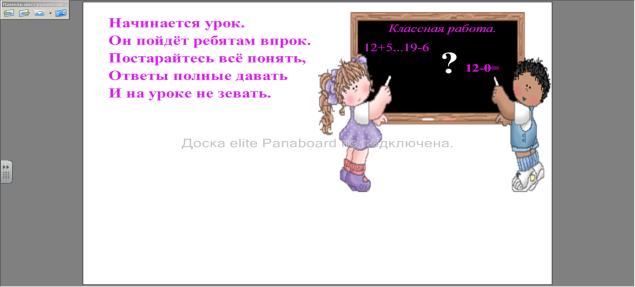 2.Актуализация опорных знаний- Согласны ли вы с высказыванием философа?Познакомьтесь с системой счисления в Древнем Египте и ответьте на вопрос:      Какое это число?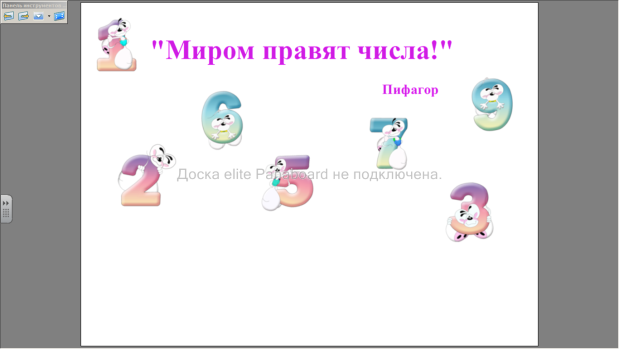 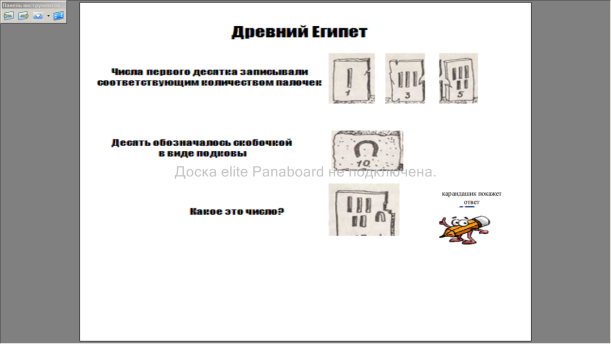 3.Математическая разминкаПредставь в виде суммы разрядных слагаемых.Какие числа пропущены на числовой лесенке?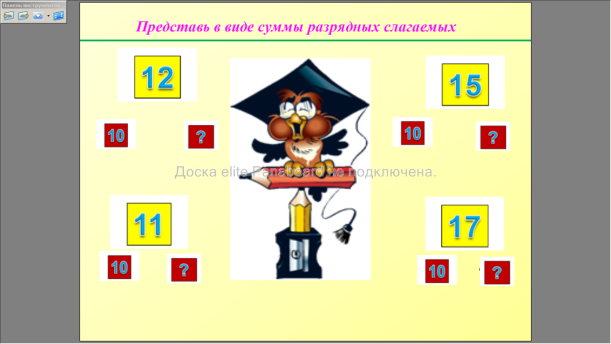 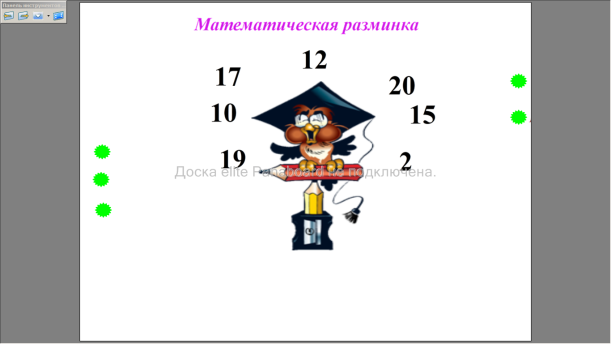 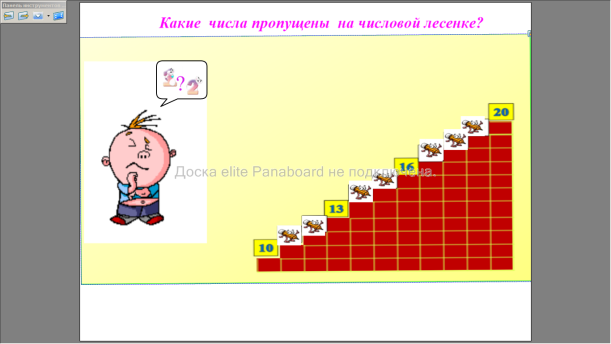 4.Закрепление изученного материалаРешение весёлых задач.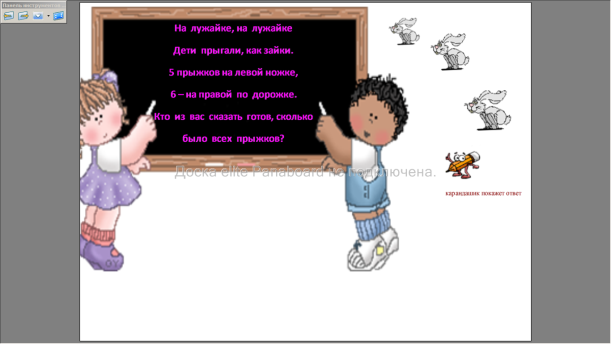 Примените свои знания при решении нестандартной задачи.Составь верное равенство.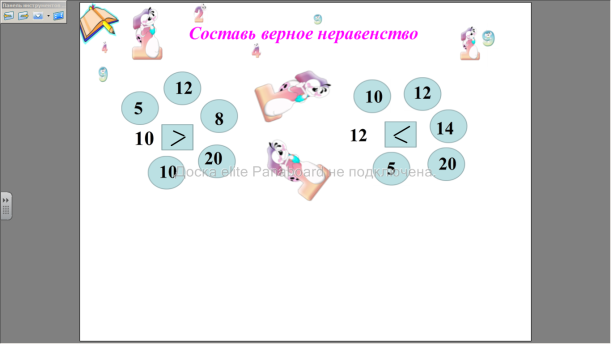 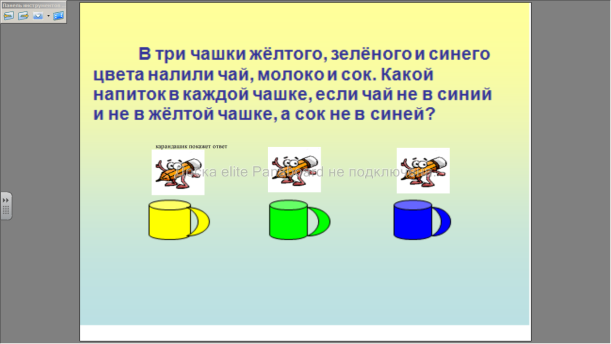 5.Физминутка на три минутки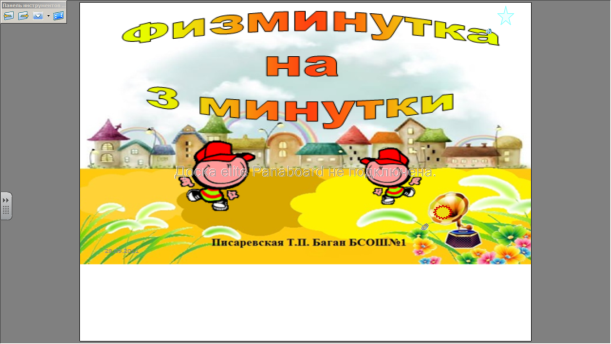 6.Работа в парахСоедините примеры с верными ответами, и вы узнаете, что любят животные.(2 человека работают у доски)Давайте сверимся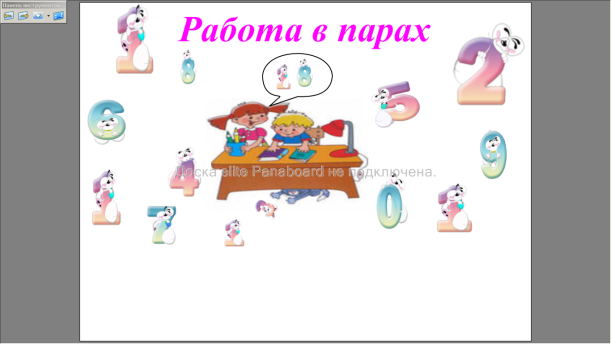 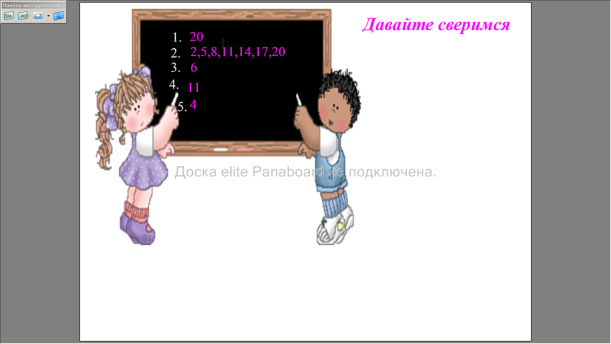 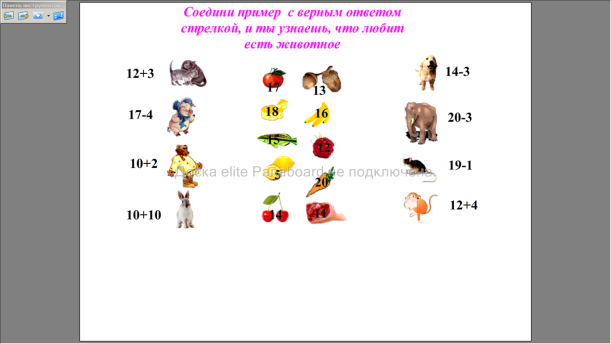 7.Самостоятельная работа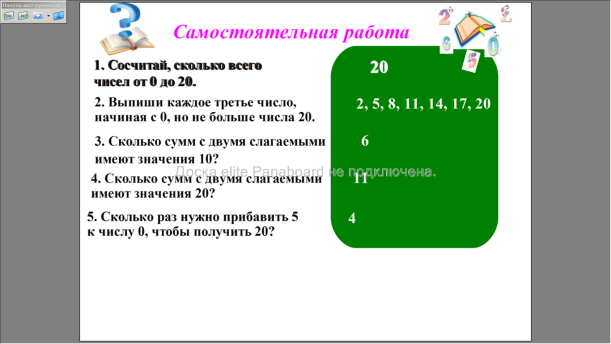 8.Итог урока Сделайте вывод, для чего человек придумал числа?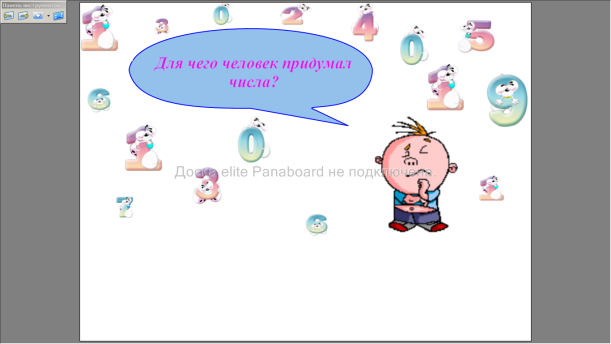 9.Рефлексия Оцените свою работу на уроке.Ответы укажите на шкале цветными карандашами.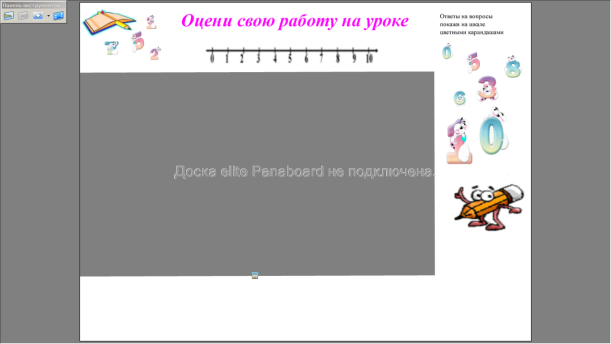 